РешениеСобрания депутатов муниципального образования «Зеленогорское сельское поселение»О внесении изменений в решение Собрания депутатовмуниципального образования «Зеленогорское сельское поселение» № 120 «а» от 21.02.2013 г. «Об утверждении Правил землепользования и застройки муниципального образования «Зеленогорское сельское поселение»В соответствии со статьей 44 Градостроительного Кодекса РФ, Федеральным законом от 06.10.2003 г. № 131-ФЗ «Об общих принципах организации местного самоуправления в Российской Федерации» Собрание депутатов Зеленогорского сельского поселения решило:1. Внести следующие изменения и дополнения в решение Собрания депутатов Зеленогорского сельского поселения от 21.02.2013 г. № 120 «а» «Об утверждении Правил землепользования и застройки муниципального образования «Зеленогорское сельское поселение» (далее – решение):	1.1. Пункт 2 решения изложить в следующей редакции:	«2.  Настоящее решение  вступает в силу со дня его официального опубликования в районной газете «Моркинская земля».»	2. Опубликовать настоящее решение в районной газете «Моркинская земля».	3. Настоящее решение вступает в силу со дня его официального опубликования.Глава муниципального образования«Зеленогорское сельское поселение»,Председатель Собрания депутатов					Н.В.Гранатова«Зеленогорск ял кундем» муниципальный образованийындепутатше–влакын Погынжо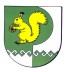 Собрание депутатов    муниципального образования  «Зеленогорское сельское поселение»№ 3210 апреля  2015 года